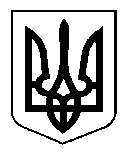 ВЕЛИКООЛЕКСАНДРІВСЬКА СЕЛИЩНА РАДАVIII СКЛИКАННЯ    19 сесіяР І Ш Е Н Н ЯПро затвердження програми зайнятості населення Великоолександрівської селищної територіальної громади на 2022 рік 	З метою підвищення рівня охоплення заходами активної політики зайнятості незайнятого населення, відповідно до висновків та рекомендацій постійної комісії з  питань бюджету, фінансів, соціально-економічного розвитку, житлово-комунального господарства та управління майном комунальної власності, на підставі статті 26 Закону України «Про місцеве самоврядування в Україні» селищна радаВИРІШИЛА :	1. Затвердити програму зайнятості населення Великоолександрівської  селищної територіальної громади на 2022 рік (додається).2. Контроль за виконанням цього рішення покласти на постійну комісію з  питань бюджету, фінансів, соціально-економічного розвитку, житлово-комунального господарства та управління майном комунальної власності.Селищний голова                                                      	 	Н.В. Корнієнко                                                                                     ЗАТВЕРДЖЕНО                                                                                    Рішення селищної ради                                                                                      24.12.2021 № 3734ПРОГРАМАЗАЙНЯТОСТІ НАСЕЛЕННЯ  ВЕЛИКООЛЕКСАНДРІВСЬКОЇ СЕЛИЩНОЇ ТЕРИТОРІАЛЬНОЇ ГРОМАДИна 2022рік                                                     1.  ПАСПОРТ                                         2.ЗАГАЛЬНІ ПОЛОЖЕННЯПрограма зайнятості населення Великоолександрівської селищної селищної  територіальної громади на 2022 ріки (далі – Програма) розроблена відповідно до законів України «Про місцеве самоврядування в Україні»,  «Про загальнообов`язкове державне соціальне страхування на випадок безробіття»,  «Про зайнятість населення» та виконання угод між селищною  радою та Великоолександрівською районною філією Херсонського обласного центру зайнятості .3.ПРОБЛЕМА, НА РОЗВ’ЯЗАННЯ ЯКОЇ СПРЯМОВАНА ПРОГРАМА
Основними проблемами, що існують на місцевому ринку праці, є:- певний дисбаланс попиту та пропонування робочої сили;- проблеми розвитку малого підприємництва;- недостатня кількість робочих місць для працевлаштування жінок;- низький рівень заробітної плати на підприємствах громади;- існування випадків виплати заробітної плати «в конвертах», тіньової зайнятості;- зменшення трудового потенціалу через  міграцію в пошуках більш високооплачуваної роботи.Складність і різноманітність чинників, що впливають на ринок праці, його значні обсяги потребують постійної системної роботи для моніторингу процесів, що відбуваються на ринку праці громади, та відповідного реагування органів виконавчої влади і місцевого самоврядування за участю роботодавців та профспілок.Вжиття заходів щодо збереження трудового потенціалу громади, розвитку цивілізованого ринку праці, надання підтримки зайнятості неконкурентоспроможним на ринку праці верствам населення дадуть змогу забезпечити створення умов для повного здійснення громадянами права на працю.4. МЕТА ПРОГРАМИМетою програми є  розв'язання проблем у сфері зайнятості населення Великоолександрівської  селищної ради   (селищної  територіальної громади) шляхом консолідації зусиль усіх сторін соціального діалогу, спрямованих на підвищення рівня економічної активності населення, сприяння його продуктивній зайнятості, збереженню та розвитку трудового потенціалу, розвитку підприємницької діяльності та самозайнятості населення, стимулюванню зацікавленості роботодавців у створенні нових робочих місць, а також посилення соціального захисту від безробіття.5. ОБГРУНТУВАННЯ ШЛЯХІВ І ЗАСОБІВ РОЗВ’ЯЗАННЯ ПРОБЛЕМИПрограмою зайнятості населення передбачається забезпечення максимального розширення сфери застосування праці, зокрема стимулювання створення робочих місць; вжиття заходів щодо підвищення якості робочої сили; посилення мотивації до легальної продуктивної зайнятості, детінізації трудових відносин; сприяння підвищенню рівня життя населення; сприяння у працевлаштуванні незайнятого населення; забезпечення соціального захисту безробітних. 6.ЗАВДАННЯ ТА ЗАХОДИ ПРОГРАМИ Основними завданнями програми є:        - сприяння у всіх сферах економічної діяльності повній, продуктивній та вільно обраній зайнятості населення, спрямованої на підвищення рівня його життя;        - сприяння створенню нових робочих місць;        - реалізація трудових прав громадян;        -  забезпечення соціального захисту громадян від безробіття.        Основними заходами програми є:          - організація  та проведення оплачуваних громадських робіт ;        - забезпечення підвищення рівня зайнятості населення шляхом створення нових робочих місць з належними умовами та гідною оплатою праці;        - сприяння працевлаштуванню та зайнятості молоді;        - сприяння збереженню діючих і створенню нових робочих місць на підприємствах, в тому числі за рахунок отримання дотацій від центру зайнятості;         - сприяння залученню жителів громади до створення умов для ефективного ведення особистого селянського господарства та перетворенню його у підприємницьку структуру за допомогою програм центру зайнятості;         - ініціювання  створення ринків, торговельних закладів, де право продажу мали б тільки товаровиробники (підприємці-виробники сільськогосподарської продукції та особисті селянські господарства);         - сприяння розвитку підприємницької діяльності шляхом проведення інформаційно-роз’яснювальної роботи серед населення громади, використання можливостей служби зайнятості щодо підготовки населення на курсах цільового призначення за професіями, орієнтованими на самозайнятість;          - сприяння додержанню роботодавцями законодавства про працю, а також прийнятих умов договорів та угод, погашенню та недопущенню заборгованості до фондів;          - проведення інформаційно-роз'яснювальної роботи, профінформаційних та профорієнтаційних виховних годин з метою формування в молоді позитивного іміджу робітничих професій та підвищення соціального статусу робітника, формування активної життєвої позиції щодо нелегальної праці;          - сприяння виявленню випадків використання найманої робочої сили без належного оформлення трудових відносин з роботодавцем;          - недопущення заборгованості із виплати заробітної плати працівникам підприємствами усіх організаційно-правових форм;          - активізація роботи по благоустрою населених пунктів, проведення роботи по прибиранню територій громади за рахунок організації на території громади оплачуваних громадських робіт для безробітного населення, особливу увагу при їх організації звернути на залучення квотної категорії населення. 7. РЕСУРСНЕ ЗАБЕЗПЕЧЕННЯ ТА ПОРЯДОК ФІНАНСУВАННЯ  ПРОГРАМИФінансування організації громадських робіт, до яких залучаються зареєстровані безробітні або працівники, які втратили частину заробітної плати, здійснюється за рахунок коштів селищного бюджету, роботодавців, коштів Фонду загальнообов’язкового державного соціального страхування на випадок безробіття та інших не заборонених законодавством джерел. Оплата праці таких осіб здійснюється за фактично виконану роботу в розмірі, що не може бути меншим, ніж мінімальний розмір заробітної плати, та відповідно до умов угоди.8. ОЧІКУВАНІ РЕЗУЛЬТАТИ ВИКОНАННЯ ПРОГРАМИРеалізація Програми зайнятості населення Великоолександрівської селищної територіальної громади  на 2022 рік  забезпечить підвищення рівня зайнятості населення громади, забезпечить соціальний захист безробітних, додаткові гарантії щодо працевлаштування громадян працездатного віку, які потребують соціального захисту i не здатні на рівних конкурувати на ринку праці, підвищенню якості життя, сприятиме позитивним змінам в усіх сферах життєдіяльності населення громади, досягненню громадою соціальної і певною мірою економічної самодостатності та стабільності, збалансованому розвитку населених пунктів. Секретар селищної  ради                                                    Л.А.Єрмоченко                                                                                                                                                                                                                              Додаток 1                                                                                                           до програми                                                                                                                          зайнятості населення                                                                              РЕСУРСНЕ ЗАБЕЗПЕЧЕННЯПРОГРАМИ ЗАЙНЯТОСТІ НАСЕЛЕННЯ  НА 2022 рік       Секретар селищної  ради                                                                                        Л.А.ЄрмоченкоВід 24 грудня  2021 рокусмт Велика Олександрівка№ 37341.Ініціатор розроблення ПрограмиВеликоолександрівська селищна рада2.Розробник ПрограмиВеликоолександрівська селищна рада3.Підстава для розроблення ПрограмиПрограму розроблено відповідно до п.22 ч.1 ст.26 Закону України "Про місцеве самоврядування в Україні", статті 18 Закону України "Про зайнятість населення", Кодексу законів про працю України, Закону України "Про збір та облік єдиного внеску на загальнообов’язкове державне соціальне страхування" від 08.07.2010 № 2464-VI, Порядку організації громадських та інших робіт тимчасового характеру, затвердженого постановою Кабінету Міністрів України від 20.03.2013 № 1754.Учасники (співвиконавці Програми)Відділи  виконавчого апарату Великоолександрівської селищної  ради; Великоолександрівська районна філія Херсонського центру зайнятості, установи, ВК « Комсервіс»5Головні розпорядники коштівВеликоолександрівська селищна рада 6.Термін та етапи реалізації Програми       2022рік:7.Загальний обсяг фінансових ресурсів, необхідних для реалізації Програми, всього
в тому числі:     23620,0 грн.7.1.коштів селищної територіальної громади       23620,0 грн. 7.2коштів Фонду загальнообов'язкового державного соціального страхування України на випадок безробіття      23620,0грн.Обсяг коштів, які пропонується залучити на виконання програмиЕтапи виконання програми Обсяг коштів, які пропонується залучити на виконання програми2022 рікОбсяг ресурсів усього,  грн.,у тому числі:23620,0- селищний бюджет (загального фонду)11810,0- Фонд загальнообов’язкового державного соціальногоСтрахування України на випадок безробіття11810,0